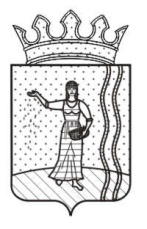 АДМИНИСТРАЦИЯ ОКТЯБРЬСКОГО ГОРОДСКОГО ПОСЕЛЕНИЯОКТЯБРЬСКОГО МУНИЦИПАЛЬНОГО РАЙОНА ПЕРМСКОГО КРАЯПОСТАНОВЛЕНИЕ30.05.2016                                                                                                  № 304Об утверждении Порядка уведомления  муниципальными служащими Октябрьского городского поселения Октябрьского муниципального района Пермского края представителя нанимателя (работодателя) о выполнении иной оплачиваемой работыВ соответствии с пунктом 2 статьи 11 Федерального закона от 02 марта 2007 № 25-ФЗ «О муниципальной службе в Российской Федерации», в целях укрепления служебной дисциплины и предотвращения конфликта интересов ПОСТАНОВЛЯЮ:1. Утвердить прилагаемый Порядок уведомления муниципальными служащими Октябрьского городского поселения Октябрьского муниципального района Пермского края представителя нанимателя (работодателя) о выполнении иной оплачиваемой работы (далее - Порядок).2. Начальнику кадрового, информационно-аналитического сектора администрации Октябрьского городского поселения обеспечить ознакомление муниципальных служащих под роспись с Порядком, утвержденным настоящим Постановлением.3. Настоящее Постановление вступает в силу после обнародования в МКУ «Октябрьская централизованная система» и подлежит размещению на официальном сайте Октябрьского городского поселения Октябрьского муниципального района Пермского края в сети Интернет.4. Контроль за исполнением настоящего Постановления оставляю за собой.Глава городского поселения-глава администрации Октябрьскогогородского поселения                                                                       И.Ф. СелезневУТВЕРЖДЕНпостановлением АдминистрацииОктябрьского городского поселенияОктябрьского муниципального районаПермского края от 30.05.2016 № 304ПОРЯДОКУВЕДОМЛЕНИЯ МУНИЦИПАЛЬНЫМИ СЛУЖАЩИМИ ОКТЯБРЬСКОГО ГОРОДСКОГО ПОСЕЛЕНИЯ ОКТЯБРЬСКОГО МУНИЦИПАЛЬНОГО РАЙОНА ПЕРМСКОГО КРАЯ ПРЕДСТАВИТЕЛЯ НАНИМАТЕЛЯ (РАБОТОДАТЕЛЯ) О ВЫПОЛНЕНИИ ИНОЙ ОПЛАЧИВАЕМОЙ РАБОТЫ1. Настоящий Порядок уведомления муниципальными служащими  Октябрьского городского поселения Октябрьского муниципального района Пермского края представителя нанимателя (работодателя) о намерении выполнять иную оплачиваемую работу (далее - Порядок) разработан в целях реализации законодательства о муниципальной службе и устанавливает процедуру уведомления муниципальными служащими о намерении выполнять иную оплачиваемую работу, а также форму, содержание и порядок регистрации таких уведомлений.При выполнении иной оплачиваемой работы необходимо соблюдать требования, предусмотренные статьями 14, 14.1, 14.2 Федерального закона от 02.03.2007 № 25-ФЗ «О муниципальной службе в Российской Федерации» (далее - Федеральный закон), устанавливающими запреты, связанные с муниципальной службой, и требования к служебному поведению муниципального служащего.2. Муниципальный служащий обязан предварительно, не менее чем за 10 календарных дней до начала выполнения иной оплачиваемой работы, в том числе выполняемой по гражданско-правовому договору, уведомить в письменной форме о планируемой им иной оплачиваемой работе главу городского поселения - главу  администрации Октябрьского городского поселения Октябрьского муниципального района Пермского края (далее - глава поселения).3. Уведомление о намерении выполнять иную оплачиваемую работу (далее - уведомление) составляется муниципальным служащим по форме согласно приложению 1 к настоящему Порядку.4. Каждый случай предполагаемых изменений (дополнений) вида деятельности, характера, места или условий работы, выполняемой муниципальным служащим, требует отдельного уведомления.5. Муниципальные служащие направляют уведомления для регистрации начальнику кадрового, информационного сектора администрации, ответственному за ведение кадровой работы в администрации поселения (далее - должностное лицо).6. Регистрация уведомлений осуществляется должностным лицом в день их поступления в Журнале регистрации уведомлений о выполнении иной оплачиваемой работы, оформленном по форме согласно приложению 2 к настоящему Порядку.Листы Журнала регистрации уведомлений о выполнении иной оплачиваемой работы должны быть пронумерованы, прошнурованы и скреплены печатью.7. Копия зарегистрированного в установленном порядке уведомления выдается муниципальному служащему на руки либо направляется по почте с уведомлением о вручении. На копии уведомления, подлежащей передаче муниципальному служащему, ставится отметка с датой и номером регистрации.8. Должностное лицо в течение 3 дней обеспечивает направление уведомления главе поселения.9. В случае наличия конфликта интересов уведомление подлежит рассмотрению на комиссии по соблюдению требований к служебному поведению лиц, замещающих должности муниципальной службы, и урегулированию конфликта интересов Октябрьского городского поселения Октябрьского муниципального района Пермского края (далее - Комиссия).Уведомление муниципального служащего с соответствующей отметкой главы поселения об ознакомлении, а при наличии и решение Комиссии по результатам рассмотрения вопроса о конфликте интересов у муниципального служащего при выполнении иной оплачиваемой работы приобщаются к личному делу муниципального служащего.10. В случае возникновения конфликта интересов при выполнении муниципальным служащим иной оплачиваемой работы он обязан проинформировать об этом главу поселения в письменной форме, а также принять меры по предотвращению такого конфликта. В случае если выполнение муниципальным служащим иной оплачиваемой работы повлечет за собой конфликт интересов, право, предусмотренное частью 2 статьи 11 Федерального закона, не может быть реализовано муниципальным служащим без урегулирования конфликта интересов.11. Неисполнение муниципальным служащим обязанности уведомления о возможности возникновения конфликта интересов, а также непринятие мер по предотвращению такого конфликта влечет наступление ответственности, предусмотренной Федеральным законом.Приложение 1к Порядкууведомления муниципальными служащими Октябрьского городского поселенияОктябрьского муниципального района Пермского краяпредставителя нанимателя (работодателя)о выполнении иной оплачиваемой работыГлаве городского поселения- главе администрации Октябрьского городского поселения Октябрьского муниципального района Пермского краяСелезневу И.Ф.__________________________________________________________________________________________(фамилия, имя, отчество, замещаемаядолжность муниципального служащего)УВЕДОМЛЕНИЕВ соответствии с пунктом 2 статьи 11 Федерального закона от 02.03.2007 № 25-ФЗ «О муниципальной службе в Российской Федерации» я, ФИО, замещающий(ая) должность муниципальной службы - наименование замещаемой должности муниципальной службы намерен(а) с 00.00.0000 по00.00.0000 заниматься педагогической, научной, творческой или иной деятельностью, выполняя работу по трудовому договору, гражданско-правовому договору, авторскому договору и т.п. в полное наименование организации, учреждения, юридический адрес.Работа конкретная работа или трудовая функция, например: «по обучению                   студентов», «по ведению бухучета» и т.д. будет  выполняться  в  свободное  от  работы  время и не повлечет за собой конфликт интересов.00.00.0000 подпись             / расшифровка подписиПриложение 2к Порядкууведомления муниципальными служащими Октябрьского городского поселенияОктябрьского муниципального района Пермского краяпредставителя нанимателя (работодателя)о выполнении иной оплачиваемой работыЖУРНАЛрегистрации уведомлений о выполнении иной оплачиваемойработы№ п/пДата регистрации уведомленияФИО, должность муниципального служащего, представившего уведомлениеФИО, должность лица, принявшего уведомлениеПодпись лица, принявшего уведомлениеПодпись муниципального служащего, представившего уведомление, в получении копии уведомленияДата направления уведомления представителю нанимателяДата приобщения уведомления к личному делуПримечание123456789